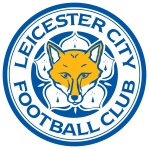 Job Description & Person SpecificationPosition DetailsPosition DetailsPosition DetailsPosition: Schoolboy (U15-16)/Thai International Academy PhysiotherapistDepartment: Medical/Academy Reporting To: Head Academy Physiotherapist/Academy ManagerOverall Objective: Responsible for the provision of physiotherapy services for the under U15-16 age group and Thai International Academy (TIA).Overall Objective: Responsible for the provision of physiotherapy services for the under U15-16 age group and Thai International Academy (TIA).Overall Objective: Responsible for the provision of physiotherapy services for the under U15-16 age group and Thai International Academy (TIA).Job DescriptionJob DescriptionJob DescriptionMain duties:To clinically support the Head Academy Physiotherapist and other full-time Physiotherapists within the academy as requiredTo ensure that appropriate and comprehensive medical notes are completedTo ensure that coaching staff are made aware of all injuries sustained by players and the progress of such players at appropriate stages.To contribute towards the achievement of department KPI’sTo communicate and liaise with part-time Physiotherapist/Sports therapists to ensure comprehensive cover of all academy U15-U16/TIA academy fixtures and training sessions Key tasks:Give appropriate treatment and rehabilitation to injured players within the U15-U16/TIA squads and to provide medical cover at all U15-U16/TIA training sessions, fixtures and tournaments.Communicate effectively with players, coaches and MDT staff within the U15-16/TIA squads and the parents/guardians of players within the squads.To liaise with the sport science and strength and conditioning staff on management of all players within the U15-U16/TIA squadsTo attend weekly planning and MDT meetings in relation to U15-16/TIA squads.To record all injuries on the PMA in line with PL injury surveillance project and internal LCFC audit.To produce injury rate feedback every meso cycle for U15-U16/TIA squads.To produce a weekly injury report of all injured players within U15-U16/TIA squads.The job will require you to travel in the UK and overseas on occasion, including overnight.The job will require you to work unsociable hours including evenings and weekends. The Employee must at all times carry out his/her responsibilities with due regard to the Club values and policies and procedures, in particular Health & Safety, Equality and Diversity, Confidentiality and with regard to the Data Protection Act.The above Job Description is not intended to be exhaustive, the duties and responsibilities may therefore vary over time according to the changing needs of the Club.Main duties:To clinically support the Head Academy Physiotherapist and other full-time Physiotherapists within the academy as requiredTo ensure that appropriate and comprehensive medical notes are completedTo ensure that coaching staff are made aware of all injuries sustained by players and the progress of such players at appropriate stages.To contribute towards the achievement of department KPI’sTo communicate and liaise with part-time Physiotherapist/Sports therapists to ensure comprehensive cover of all academy U15-U16/TIA academy fixtures and training sessions Key tasks:Give appropriate treatment and rehabilitation to injured players within the U15-U16/TIA squads and to provide medical cover at all U15-U16/TIA training sessions, fixtures and tournaments.Communicate effectively with players, coaches and MDT staff within the U15-16/TIA squads and the parents/guardians of players within the squads.To liaise with the sport science and strength and conditioning staff on management of all players within the U15-U16/TIA squadsTo attend weekly planning and MDT meetings in relation to U15-16/TIA squads.To record all injuries on the PMA in line with PL injury surveillance project and internal LCFC audit.To produce injury rate feedback every meso cycle for U15-U16/TIA squads.To produce a weekly injury report of all injured players within U15-U16/TIA squads.The job will require you to travel in the UK and overseas on occasion, including overnight.The job will require you to work unsociable hours including evenings and weekends. The Employee must at all times carry out his/her responsibilities with due regard to the Club values and policies and procedures, in particular Health & Safety, Equality and Diversity, Confidentiality and with regard to the Data Protection Act.The above Job Description is not intended to be exhaustive, the duties and responsibilities may therefore vary over time according to the changing needs of the Club.Main duties:To clinically support the Head Academy Physiotherapist and other full-time Physiotherapists within the academy as requiredTo ensure that appropriate and comprehensive medical notes are completedTo ensure that coaching staff are made aware of all injuries sustained by players and the progress of such players at appropriate stages.To contribute towards the achievement of department KPI’sTo communicate and liaise with part-time Physiotherapist/Sports therapists to ensure comprehensive cover of all academy U15-U16/TIA academy fixtures and training sessions Key tasks:Give appropriate treatment and rehabilitation to injured players within the U15-U16/TIA squads and to provide medical cover at all U15-U16/TIA training sessions, fixtures and tournaments.Communicate effectively with players, coaches and MDT staff within the U15-16/TIA squads and the parents/guardians of players within the squads.To liaise with the sport science and strength and conditioning staff on management of all players within the U15-U16/TIA squadsTo attend weekly planning and MDT meetings in relation to U15-16/TIA squads.To record all injuries on the PMA in line with PL injury surveillance project and internal LCFC audit.To produce injury rate feedback every meso cycle for U15-U16/TIA squads.To produce a weekly injury report of all injured players within U15-U16/TIA squads.The job will require you to travel in the UK and overseas on occasion, including overnight.The job will require you to work unsociable hours including evenings and weekends. The Employee must at all times carry out his/her responsibilities with due regard to the Club values and policies and procedures, in particular Health & Safety, Equality and Diversity, Confidentiality and with regard to the Data Protection Act.The above Job Description is not intended to be exhaustive, the duties and responsibilities may therefore vary over time according to the changing needs of the Club.Person SpecificationPerson SpecificationPerson SpecificationEssentialBSc (Hons) Degree in PhysiotherapyHCPC/CSp Chartered PhysiotherapistFA Advanced Trauma Medical Management in Football (ATMMiF) qualificationPrevious experience in a similar role within an elite pediatric sporting environment Excellent communication skills with excellent accuracy and attention to detail.Demonstrates honesty, integrity, reliability and the ability to ensure confidentiality at all time.Friendly, well organized with the ability to multi-task and perform well under pressure.Possess strong time management skills and have a flexible approach to work.A commitment to continuing professional developmentBehavioral competenciesCommunication: Able to communicate to the highest level, listens, interprets and conveys information in a clear and accurate manner, provides timely delivery of information and selects the most appropriate method of communication.Teamwork: Works within a multi-disciplinary team environment, co-operates with others, considers the needs of others and helps others to achieve objectives.Taking ownership: Ability to work autonomously on own initiative, pro-active in managing one’s own time, building an understanding of the internal and external environment in order to deliver work in a highly effective and professional manner.Relationship Management: Is able to use a range of appropriate techniques to build strong relationships with players, parents and stakeholders. Excellent IT skills (including excellent MS Office – word, excel, PowerPoint).Able to work to tight deadlines.Academy ValuesTo adhere and communicate the Academy values to stakeholders whenever the opportunity arises.Integrity: Able to act in an ethical manner at all times, treat individuals with respect and demonstrate trustworthiness and honesty at all times.Innovation: Able to be forward thinking and strive to continuously improve our work.Inclusive: Be welcoming to all and create an environment of openness.Professionalism: The ability to maintain professionalism and a calm demeanor at all times.Pride: Take pride in your actions and decisions and exhibit enthusiasm and excellence.Desirable A full clean driving licenseCompleted FA Safeguarding Children WorkshopExperience of using PMA systemKnowledge of EPPP in relation to a Category 1 academyEssentialBSc (Hons) Degree in PhysiotherapyHCPC/CSp Chartered PhysiotherapistFA Advanced Trauma Medical Management in Football (ATMMiF) qualificationPrevious experience in a similar role within an elite pediatric sporting environment Excellent communication skills with excellent accuracy and attention to detail.Demonstrates honesty, integrity, reliability and the ability to ensure confidentiality at all time.Friendly, well organized with the ability to multi-task and perform well under pressure.Possess strong time management skills and have a flexible approach to work.A commitment to continuing professional developmentBehavioral competenciesCommunication: Able to communicate to the highest level, listens, interprets and conveys information in a clear and accurate manner, provides timely delivery of information and selects the most appropriate method of communication.Teamwork: Works within a multi-disciplinary team environment, co-operates with others, considers the needs of others and helps others to achieve objectives.Taking ownership: Ability to work autonomously on own initiative, pro-active in managing one’s own time, building an understanding of the internal and external environment in order to deliver work in a highly effective and professional manner.Relationship Management: Is able to use a range of appropriate techniques to build strong relationships with players, parents and stakeholders. Excellent IT skills (including excellent MS Office – word, excel, PowerPoint).Able to work to tight deadlines.Academy ValuesTo adhere and communicate the Academy values to stakeholders whenever the opportunity arises.Integrity: Able to act in an ethical manner at all times, treat individuals with respect and demonstrate trustworthiness and honesty at all times.Innovation: Able to be forward thinking and strive to continuously improve our work.Inclusive: Be welcoming to all and create an environment of openness.Professionalism: The ability to maintain professionalism and a calm demeanor at all times.Pride: Take pride in your actions and decisions and exhibit enthusiasm and excellence.Desirable A full clean driving licenseCompleted FA Safeguarding Children WorkshopExperience of using PMA systemKnowledge of EPPP in relation to a Category 1 academyEssentialBSc (Hons) Degree in PhysiotherapyHCPC/CSp Chartered PhysiotherapistFA Advanced Trauma Medical Management in Football (ATMMiF) qualificationPrevious experience in a similar role within an elite pediatric sporting environment Excellent communication skills with excellent accuracy and attention to detail.Demonstrates honesty, integrity, reliability and the ability to ensure confidentiality at all time.Friendly, well organized with the ability to multi-task and perform well under pressure.Possess strong time management skills and have a flexible approach to work.A commitment to continuing professional developmentBehavioral competenciesCommunication: Able to communicate to the highest level, listens, interprets and conveys information in a clear and accurate manner, provides timely delivery of information and selects the most appropriate method of communication.Teamwork: Works within a multi-disciplinary team environment, co-operates with others, considers the needs of others and helps others to achieve objectives.Taking ownership: Ability to work autonomously on own initiative, pro-active in managing one’s own time, building an understanding of the internal and external environment in order to deliver work in a highly effective and professional manner.Relationship Management: Is able to use a range of appropriate techniques to build strong relationships with players, parents and stakeholders. Excellent IT skills (including excellent MS Office – word, excel, PowerPoint).Able to work to tight deadlines.Academy ValuesTo adhere and communicate the Academy values to stakeholders whenever the opportunity arises.Integrity: Able to act in an ethical manner at all times, treat individuals with respect and demonstrate trustworthiness and honesty at all times.Innovation: Able to be forward thinking and strive to continuously improve our work.Inclusive: Be welcoming to all and create an environment of openness.Professionalism: The ability to maintain professionalism and a calm demeanor at all times.Pride: Take pride in your actions and decisions and exhibit enthusiasm and excellence.Desirable A full clean driving licenseCompleted FA Safeguarding Children WorkshopExperience of using PMA systemKnowledge of EPPP in relation to a Category 1 academyRole Requirements Role Requirements Role Requirements To undertake required training, including mandatory Club Equality and Diversity and Health and Safety training.To ensure that the Club’s Safe-guarding and Vulnerable Adults policies and procedures are adhered to at all times.To adhere and communicate the Club’s brand values to stakeholders whenever the opportunity arisesThe role is subject to an Enhanced DBS checkTo undertake required training, including mandatory Club Equality and Diversity and Health and Safety training.To ensure that the Club’s Safe-guarding and Vulnerable Adults policies and procedures are adhered to at all times.To adhere and communicate the Club’s brand values to stakeholders whenever the opportunity arisesThe role is subject to an Enhanced DBS checkTo undertake required training, including mandatory Club Equality and Diversity and Health and Safety training.To ensure that the Club’s Safe-guarding and Vulnerable Adults policies and procedures are adhered to at all times.To adhere and communicate the Club’s brand values to stakeholders whenever the opportunity arisesThe role is subject to an Enhanced DBS checkLeicester City Football Club is an equal opportunities employer and is committed to provide equality and fairness for all employees. Leicester City Football Club opposes all forms of unlawful and unfair discrimination. Please refer to our Equality and Diversity Policy for further information.Employee Signature                                                                                    Date                                                    .              Manager Signature                                                                                     Date                                                      .Leicester City Football Club is an equal opportunities employer and is committed to provide equality and fairness for all employees. Leicester City Football Club opposes all forms of unlawful and unfair discrimination. Please refer to our Equality and Diversity Policy for further information.Employee Signature                                                                                    Date                                                    .              Manager Signature                                                                                     Date                                                      .Leicester City Football Club is an equal opportunities employer and is committed to provide equality and fairness for all employees. Leicester City Football Club opposes all forms of unlawful and unfair discrimination. Please refer to our Equality and Diversity Policy for further information.Employee Signature                                                                                    Date                                                    .              Manager Signature                                                                                     Date                                                      .